  消费品召回计划生产者名称福建省皇室童缘服饰有限公司福建省皇室童缘服饰有限公司福建省皇室童缘服饰有限公司产品名称袋盖黑色标布裤品牌皇室童缘型号/规格检验:140/57；备样：130/56检验:140/57；备样：130/56检验:140/57；备样：130/56生产起止日期2021年4月6日至2021年4月16日涉及数量600条生产批号/批次2021-04/货号112303540042021-04/货号112303540042021-04/货号11230354004召回启动时间2021年11月25日计划完成时间2022年2月25日产品描述及外观照片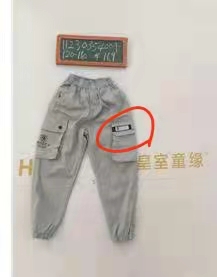 存在的缺陷固定在服装上的绳圈的两固定端长度不符合GB 31701-2015 《婴幼儿及儿童纺织产品安全技术规范》的要求固定在服装上的绳圈的两固定端长度不符合GB 31701-2015 《婴幼儿及儿童纺织产品安全技术规范》的要求固定在服装上的绳圈的两固定端长度不符合GB 31701-2015 《婴幼儿及儿童纺织产品安全技术规范》的要求可能造成的后果儿童在玩耍过程中，可能会被异物勾住导致儿童受伤的情况发生儿童在玩耍过程中，可能会被异物勾住导致儿童受伤的情况发生儿童在玩耍过程中，可能会被异物勾住导致儿童受伤的情况发生避免损害发生的应急处置方式可自行将绳圈完全固定后，继续使用该产品可自行将绳圈完全固定后，继续使用该产品可自行将绳圈完全固定后，继续使用该产品具体召回措施免费为消费者提供修理或者更换服务免费为消费者提供修理或者更换服务免费为消费者提供修理或者更换服务召回负责机构福建省皇室童缘服饰有限公司福建省皇室童缘服饰有限公司福建省皇室童缘服饰有限公司召回联系方式0595-653009010595-653009010595-65300901召回进度安排2021年11月25日至2022年2月25日，告知销售部门在门店粘贴召回公告，说明召回具体事宜，为消费者提供免费修理或者更换服务。消费者也可拨打电话0595-65300901了解更多信息。2021年11月25日至2022年2月25日，告知销售部门在门店粘贴召回公告，说明召回具体事宜，为消费者提供免费修理或者更换服务。消费者也可拨打电话0595-65300901了解更多信息。2021年11月25日至2022年2月25日，告知销售部门在门店粘贴召回公告，说明召回具体事宜，为消费者提供免费修理或者更换服务。消费者也可拨打电话0595-65300901了解更多信息。事故及人员伤亡情况等其他需要报告的内容无无无其他信息相关用户也可以登录缺陷产品管理中心网站（dpac.samr.gov.cn）以及关注微信公众号（SAMRDPAC)，或拨打缺陷产品管理中心热线电话：010-59799616，了解更多信息。相关用户也可以登录缺陷产品管理中心网站（dpac.samr.gov.cn）以及关注微信公众号（SAMRDPAC)，或拨打缺陷产品管理中心热线电话：010-59799616，了解更多信息。相关用户也可以登录缺陷产品管理中心网站（dpac.samr.gov.cn）以及关注微信公众号（SAMRDPAC)，或拨打缺陷产品管理中心热线电话：010-59799616，了解更多信息。